UCHWAŁA Nr 540/11328/23
ZARZĄDU WOJEWÓDZTWA PODKARPACKIEGO
w RZESZOWIE
z dnia 7 listopada 2023 r.w sprawie przyjęcia Regulaminu konkursu „Najbardziej Aktywne Koło Pszczelarskie”Na podstawie art. 41 ust. 1 ustawy z dnia 5 czerwca 1998 r. o samorządzie województwa 
(Dz. U. z 2022 r., poz. 2094 z późn. zm.),Zarząd Województwa Podkarpackiegouchwala, co następuje:§ 1Przyjmuje się Regulamin konkursu „Najbardziej Aktywne Koło Pszczelarskie” organizowanego w ramach kampanii informacyjno-edukacyjnej pn.: „Rola pszczół miodnych w zachowaniu bioróżnorodności w rolnictwie”,Regulamin konkursu „Najbardziej Aktywne Koło Pszczelarskie” stanowi załącznik 
do niniejszej Uchwały.§ 2Na realizację zadania, o którym mowa w §1 przeznaczy się środki zabezpieczone 
w Dziale 010, Rozdziale 01095 § 4190, zakresu rzeczowo – finansowego zadań realizowanych przez Departament Rolnictwa Geodezji i Gospodarki Mieniem w ramach budżetu Województwa Podkarpackiego na 2023 r. pod nazwą „Kampania informacyjno-edukacyjna pn.: „Rola pszczół miodnych w zachowaniu bioróżnorodności w rolnictwie””, w kwocie nie przekraczającej 12 000 złotych brutto.§3Wykonanie uchwały powierza się Dyrektorowi lub Zastępcy Dyrektora Departamentu Rolnictwa, Geodezji i Gospodarki Mieniem Urzędu Marszałkowskiego Województwa Podkarpackiego w Rzeszowie.§ 4Uchwała wchodzi w życie z dniem jej podjęcia.Marszałek WojewództwaWładysław Ortyl		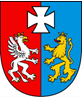 Załącznik do Uchwały Nr 540/11328/23Zarządu Województwa Podkarpackiegow Rzeszowiez dnia 7 listopada 2023 r.REGULAMIN KONKURSU
„NAJBARDZIEJ AKTYWNE KOŁO PSZCZELARSKIE”§ 1Postanowienia ogólneOrganizatorem konkursu jest Samorząd Województwa Podkarpackiego. Koordynatorami konkursu w zakresie formalnej weryfikacji ankiet zgodnie 
z przynależnością koła są - Wojewódzki Związek Pszczelarzy w Rzeszowie oraz Okręgowy Związek Pszczelarzy w Sandomierzu.Konkurs w ramach Kampanii informacyjno-edukacyjnej pn.: „Rola pszczół miodnych 
w zachowaniu bioróżnorodności w rolnictwie”, finansowany jest z budżetu Województwa Podkarpackiego.§ 2Cel konkursuCelem konkursu jest wyłonienie trzech najbardziej aktywnych kół pszczelarzy z terenu województwa podkarpackiego w 2023 r.§ 3Warunki uczestnictwaKonkurs jest adresowany do kół pszczelarzy zrzeszonych w Wojewódzkim Związku Pszczelarzy w Rzeszowie oraz Okręgowym Związku Pszczelarzy w Sandomierzu, działających na terenie województwa podkarpackiego.W konkursie nie mogą wziąć udziału koła pszczelarzy, które uzyskały tytuł laureata przedmiotowego konkursu organizowanego w latach 2020-2022.W przypadku nadesłania ankiety przez koło pszczelarzy, które uzyskało tytuł laureata ww. okresie, nie będzie ona poddawana ocenie przez komisję konkursową.Laureaci będą wybierani spośród 3 grup, podzielonych ze względu na liczbę członków koła, tj.:- Koła zrzeszające   do 40 członków,- Koła zrzeszające  od 41 do 70  członków,- Koła zrzeszające więcej niż  70 członków.Z każdej grupy komisja konkursowa wyłoni po jednym kole pszczelarzy, które otrzymało najwyższą ilość punktów. 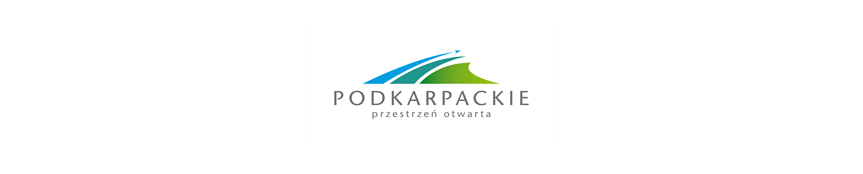 Informacja o konkursie zostanie rozpowszechniona w formie elektronicznej. Formularz zgłoszeniowy dostępny będzie na stronie Organizatora pod adresem www.podkarpackie.pl, 
w zakładce Dla Mieszkańców  Rolnictwo  Aktualności.Zgłoszenie do konkursu odbywa się poprzez odesłanie lub złożenie osobiście wypełnionej ankiety zgodnie z przynależnością koła pszczelarzy na adres: Wojewódzki Związek Pszczelarzy 
w Rzeszowie, ul. Ustrzycka 117 a, 35-504 Rzeszów lub Okręgowy Związek Pszczelarzy
w Sandomierzu, ul. Romana Koseły 22/118, 27-600 Sandomierz.Ankieta powinna być podpisana przez prezesa koła pszczelarzy lub osobę upoważnioną oraz opieczętowana.Formularz ankiety stanowi załącznik do niniejszego Regulaminu.Ankiety, które nie będą podpisane i opieczętowane nie będą brały udziału w konkursie.§ 4Czas trwania konkursuCzas na  składanie ankiet upływa po 10 dniach, począwszy od dnia następnego 
po zamieszczeniu informacji o konkursie na stronie internetowej Urzędu Marszałkowskiego Województwa Podkarpackiego w Rzeszowie. Ankiety złożone po terminie wyznaczonym w ust.1 nie będą rozpatrywane (decyduje data stempla pocztowego).§ 5Komisja KonkursowaOceny nadesłanych ankiet i wyboru laureatów konkursu dokona Komisja Konkursowa powołana przez Marszałka Województwa Podkarpackiego.W skład Komisji Konkursowej wchodzi:2 przedstawicieli Urzędu Marszałkowskiego Województwa Podkarpackiego;1 przedstawiciel Wojewódzkiego Związku Pszczelarzy w Rzeszowie;1 przedstawiciel Okręgowego Związku Pszczelarzy w Sandomierzu.Komisja Konkursowa w celu przeprowadzenia konkursu wyłoni ze swojego składu Przewodniczącego.Komisja Konkursowa może pracować w składzie minimum 3 członków.Organizator zastrzega sobie możliwość zmiany składu komisji przez ogłoszenie tej informacji 
na stronie internetowej pod adresem www.podkarpackie.pl.Decyzja Komisji Konkursowej jest ostateczna i nie przysługuje od niej odwołanie. Organizator zastrzega sobie prawo do nierozstrzygnięcia konkursu.§ 6Ocena ankietAnkieta zawierać będzie zagadnienia, na podstawie których wybrane zostaną najbardziej aktywne koła w 2023 roku. Odpowiedzi udzielone na poszczególne pytania zawarte w ankiecie będą  punktowane 
w przedziale od 0 do 10 pkt.Zwycięzcą w poszczególnej kategorii zostanie koło pszczelarzy, które zdobędzie najwyższą liczbę punktów.§ 7Ogłoszenie wynikówWyniki konkursu zostaną zamieszczone na stronie internetowej Urzędu Marszałkowskiego Województwa Podkarpackiego w Rzeszowie. § 8NagrodyZ każdej grupy podzielonej ze względu na liczbę członków wyłoniony zostanie jeden laureat. Laureaci otrzymają nagrody rzeczowe.  Nagrody rzeczowe otrzymają również wszystkie pozostałe koła pszczelarzy, które przystąpią 
do konkursu, składając wypełnioną ankietę konkursową, stanowiącą załącznik do niniejszego Regulaminu.§ 9 Postanowienia końcowe Organizator nie pokrywa kosztów przejazdu uczestników konkursu. Wszystkie informacje o konkursie dostępne są na stronie internetowej www.podkarpackie.pl.  Organizator, bez podania przyczyn, zastrzega sobie prawo do:- przerwania konkursu,- zmiany zasad  konkursu- unieważnienia konkursu.Informacja o ewentualnych zmianach będzie publikowana na stronie internetowej www.podkarpackie.pl w zakładce Dla Mieszkańców  Rolnictwo  Aktualności. Sprawy nie ujęte w niniejszym Regulaminie oraz kwestie sporne rozstrzyga Przewodniczący Komisji Konkursowej.Informacje o konkursie można uzyskać w Oddziale rolnictwa i rybactwa Departamentu Rolnictwa, Geodezji  i Gospodarki Mieniem Urzędu Marszałkowskiego Województwa Podkarpackiego, tel. 17 747 63 40 oraz u Koordynatorów konkursu. Marszałek WojewództwaWładysław Ortyl	Załącznik do Regulaminu konkursu„Najbardziej Aktywne Koło Pszczelarskie”towarzyszącego kampanii informacyjno-edukacyjnej pn.: „Rola pszczół miodnych w zachowaniu bioróżnorodności w rolnictwie”. ……………………………………………….	……………………………………………….(Pieczątka firmowa)	(Miejscowość, data)ANKIETA KONKURSOWA 
„NAJBARDZIEJ AKTYWNE KOŁO PSZCZELARSKIE” 
 IX edycjaDane koła pszczelarzy:Nazwa:…………………………………………………………………………………………………………………………………………………………………………………………………….Zarząd (imię, nazwisko, funkcja):……………………………………………………………………………………………………………………………………………………………………………………………………..………………………………………………………………………………………………….Adres siedziby:………………………………………………………………………………………………….………………………………………………………………………………………………….………………………………………………………………………………………………….Tel. kontaktowy:………………………………………………………………………………………………….Adres e-mail:…………………………………………………………………………………………………Działalność w kole pszczelarzy:Rok powstania.…………………………………………………………………………………………………Liczba członków.do 40 członkówod 41 do 70 członkówpowyżej  70 członkówLiczba pasiek. 2022 r. ………………………………………………………………………………………2023 r. ………………………………………………………………………………………Liczba rodzin pszczelich.2022 r. ………………………………………………………………………………………2023 r. ………………………………………………………………………………………………………………………………………………..  podpis Szanowni Państwo,ankieta jest elementem konkursu „Najbardziej Aktywne Koło Pszczelarskie” – IX edycja – zorganizowanego w ramach Kampanii informacyjno-edukacyjnej pn. „Rola pszczół miodnych w zachowaniu bioróżnorodności w rolnictwie”. Celem ankiety jest uzyskanie informacji o działalności kół pszczelarskich na terenie województwa podkarpackiego oraz wyłonienie tych, które wykazały się największą aktywnością w 2023 r.Każde uprawnione do udziału koło pszczelarzy, które przystąpi w bieżącym roku do konkursu i nadeśle  wypełnioną ankietę, a nie zdobędzie tytułu Laureata, otrzyma zgodnie z Regulaminem Konkursu nagrodę pocieszenia.Wypełnienie ankiety jest dobrowolne.Odpowiedzi na pytania punktowane są  od  0  do  10 pkt.  Jakie miody i produkty pszczele wytwarza Państwa koło pszczelarzy w 2023 r.Punktacja: ………………………………………………………..( wypełnia Komisja Konkursowa) Czy produkty pszczele w Państwa kole pszczelarzy posiadają certyfikaty? Jeśli tak, to proszę wymienić jakie.………………………………………………………………………………………………………………………………………………………………………………………………………………………………………………………………………………………………………………………………………………………………………………………………………………………………………………………………………………………………Punktacja: ………………………………………………………..( wypełnia Komisja Konkursowa)Aktywność  koła pszczelarzy w 2023 r. Punktacja: ………………………………………………………..( wypełnia Komisja Konkursowa) Czy w roku 2023 Państwa koło pszczelarzy poczyniło starania o pozyskanie dotacji unijnych lub z innych źródeł? Jeśli tak, to proszę podać liczbę złożonych wniosków, liczbę przyznanych dotacji wraz z przyznanymi kwotami.Punktacja: ………………………………………………………..( wypełnia Komisja Konkursowa) Czy w Państwa kole pszczelarzy znajdują się wykwalifikowani pszczelarze? Jeśli tak, to proszę podać ich liczbę Punktacja: ………………………………………………………..( wypełnia Komisja konkursowa)Czy w 2023 r. Koło brało udział w konkursach, lub wydarzeniach propagujących pszczelarstwo?(jeśli tak, to proszę o podanie nazwy oraz terminu tych wydarzeń oraz wymienienie ewentualnych sukcesów Koła lub poszczególnych jego członków)……………………………………………………………………………………………………………………………………………………………………………………………………………………………………………………………………………………………………………………………………………………………………………………………………………………………………………………………………………………………………………………………………………………………………………………………………………………………………………………………………………………………………………………………………………………………………………………………………………………………………………………………………………………………………………………………………………………………………Punktacja: ………………………………………………………..( wypełnia Komisja Konkursowa) ……………………………………… ( podpis) Wypełnia Komisja KonkursowaPunktacja łączna: ……………………………………………………….. ( wypełnia Komisja Konkursowa) Podpisy:……………………………………………………………………………………….
( Przewodniczący Komisji Konkursowej)……………………………………………………………………………………….
(Członek Komisji Konkursowej)……………………………………………………………………………………….
(Członek Komisji Konkursowej)……………………………………………………………………………………….
(Członek Komisji Konkursowej)Miody (proszę wymienić)Pyłek pszczeliMleczko pszczelePierzgaPropolisWoskNalewki na bazie mioduMiody pitneŚwiece z wosku oraz inne odlewy i figurki woskoweinne produkty(proszę wymienić jeśli są pozyskiwane lub wytwarzane przez członków Koła)1.Liczba oraz tematyka szkoleń w których brali udział członkowie koła pszczelarzy w celu podniesienia swoich kwalifikacji(proszę wymienić)2Prowadzenie działań wśród dzieci i młodzieży, rozwijających wiedzę przyrodniczą i ekologiczną, w tym popularyzowanie roli i znaczenia pszczół w środowisku.(proszę wymienić przeprowadzone działania)3.Czy koło pszczelarzy posiada własną stronę internetową? (proszę podać adres strony)4.Czy koło pszczelarzy urządza tematyczne dyskusje dla zainteresowanych?5.Czy koło pszczelarzy wydaje broszury informacyjne, ulotki?Liczba złożonych wnioskówŹródło dotacjiKwota dotacjiCel dotacjiLiczba Mistrzów Pszczelarstwa w Państwa kole pszczelarzyLiczba Techników Pszczelarstwa w Państwa kole pszczelarzyLiczba Wykwalifikowanych Pszczelarzy w Państwa kole pszczelarzy